附件1: 《萧山区残疾人综合服务中心2024上半年合同制教师招聘笔试成绩》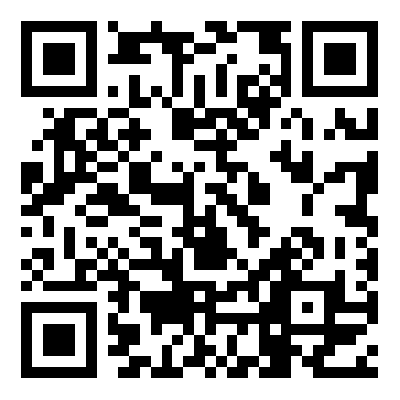 